პროექტი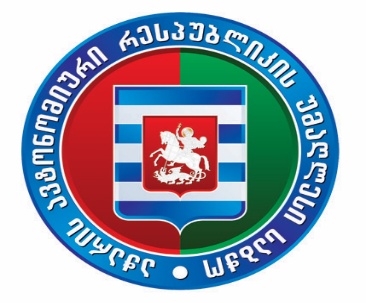 აჭარის ავტონომიური რესპუბლიკის უმაღლესი საბჭოს საკონსტიტუციო, იურიდიულ და საპროცედურო საკითხთა კომიტეტის სხდომა5 ივნისი, 2023 წელი					                                                    14:00 სთბიუროს სხდომათა ოთახი დღის წესრიგი სსიპ საზოგადოებრივი მაუწყებლის აჭარის ტელევიზიისა და რადიოს მრჩეველთა საბჭოს 2022 წლის საქმიანობის ანგარიში. მომხსენებელი: სსიპ საზოგადოებრივი მაუწყებლის აჭარის ტელევიზიისა და რადიოს მრჩეველთა საბჭოს თავმჯდომარე - გიგა ჩხარტიშვილი